Scale is: ______________________________________________________________________________________________________________________________________________________________________________________________________________________________________________________________________________Proportion is: __________________________________________________________________________________________________________________________________________________________________________________________________________________________________________________________________________________________________________________________Golden mean: ___________________________________________________________________________________________________________________________________________________________________________________________________________________________________________________________________________________Computing scale: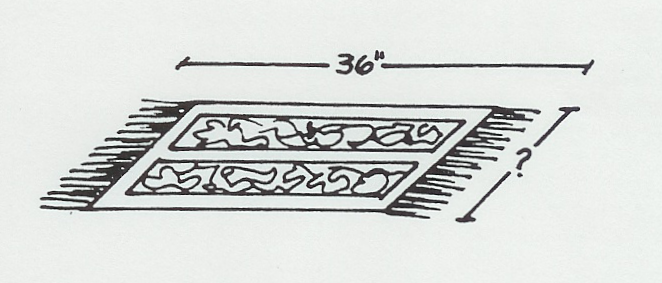 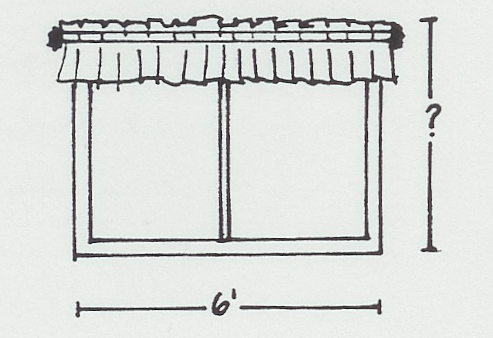  1                                                          2.        What are the missing measurements?                                                                                2.  Scale is: ______________________________________________________________________________________________________________________________________________________________________________________________________________________________________________________________________________Proportion is: __________________________________________________________________________________________________________________________________________________________________________________________________________________________________________________________________________________________________________________________Golden mean: ___________________________________________________________________________________________________________________________________________________________________________________________________________________________________________________________________________________Computing scale: 1                                                          2.        What are the missing measurements?                                                                                2.                   